PRIJAVA 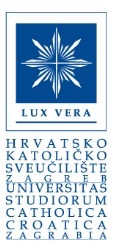 NA NATJEČAJ ZA DODJELU REKTOROVE NAGRADE ZA SPORTSKA POSTIGNUĆAIme i prezime prijavitelja: ______________________          Mjesto i datum						       Vlastoručni potpis________________________	 				________________________* Prijavu podnosi sastavnica, Studentski zbor, registrirane studentske organizacije, zaposlenici Sveučilišta * U OBZIR SE UZIMAJU SAMO AKTIVNOSTI KOJE SU SE ODRŽALE U PRETHODNOJ AKADEMSKOJ GODINI* STUDENT NE MOŽE PRIJAVITI SEBE OSOBNOOSOBNI PODATCIOSOBNI PODATCIIme i prezime Naziv studijaGodina i razina studija u tekućoj akademskoj godini UVJETI ZA DODJELU REKTOROVE NAGRADEUVJETI ZA DODJELU REKTOROVE NAGRADE ostvareni značajni rezultati na međunarodnim i/ili domaćim i/ili lokalnim sportskim           natjecanjima, odnosno da je student na drugi način aktivno i uspješno promovirao  sportska natjecanja i tjelesno vježbanje te Sveučilište na sportskim događanjima;       da kandidatu tijekom studija nije izrečena stegovna mjera.  ostvareni značajni rezultati na međunarodnim i/ili domaćim i/ili lokalnim sportskim           natjecanjima, odnosno da je student na drugi način aktivno i uspješno promovirao  sportska natjecanja i tjelesno vježbanje te Sveučilište na sportskim događanjima;       da kandidatu tijekom studija nije izrečena stegovna mjera. OBVEZNI PRILOZIOBVEZNI PRILOZI Prijedlog s obrazloženjem predlagatelja i prilozima koji potvrđuju kandidatova sportska postignuća:priznanjaizniman sportski angažman, dokazi o značajnim međunarodnim i/ili domaćim i/ili lokalnim sportskim           natjecanjima Prijedlog s obrazloženjem predlagatelja i prilozima koji potvrđuju kandidatova sportska postignuća:priznanjaizniman sportski angažman, dokazi o značajnim međunarodnim i/ili domaćim i/ili lokalnim sportskim           natjecanjima